Publicado en Barcelona el 22/11/2017 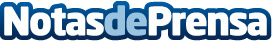 Nuevas juntas DEUBLIN para centros de mecanizadoDEUBLIN acaba de lanzar al mercado una nueva serie de juntas rotativas para centros de mecanizadoDatos de contacto:PubliNota de prensa publicada en: https://www.notasdeprensa.es/nuevas-juntas-deublin-para-centros-de_1 Categorias: Innovación Tecnológica Construcción y Materiales http://www.notasdeprensa.es